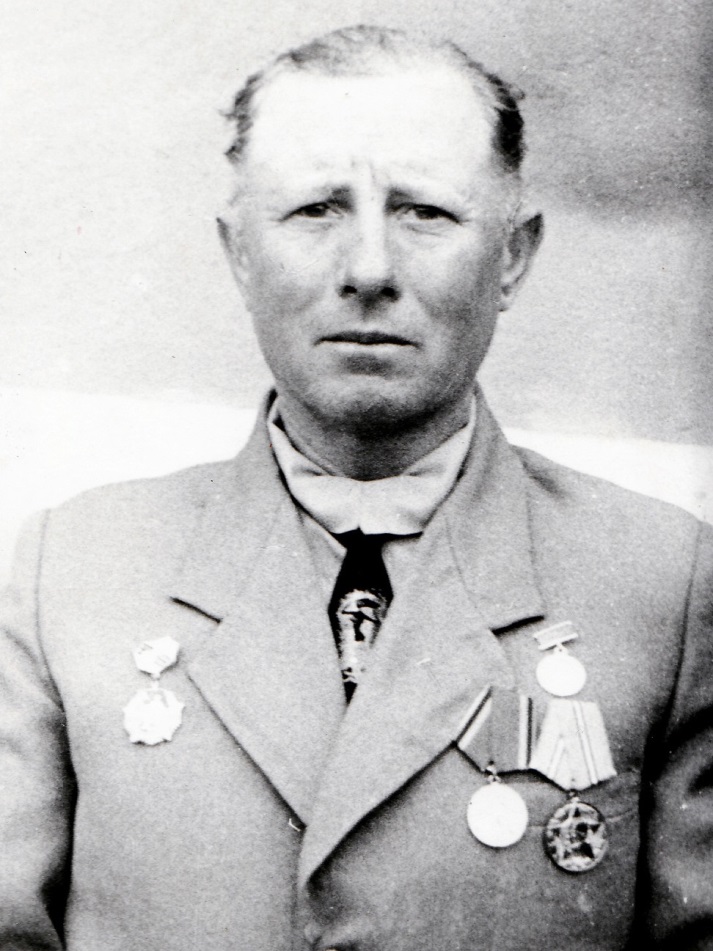 КолмыковПетр Иванович27.12.1925 г. – 23.02.2008 г.